100 let výročí 1918 - 2018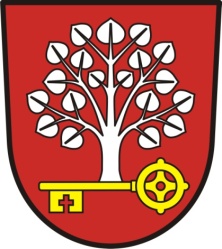 DIVADELNÍ PŘEDSTAVENÍ V TATCÍCHDivadelní spolek MRSŤA PRSŤA zavítá do Tatců, v úterý 16.10.2018 od 20:00 hodin na sál kulturního domu s komedií podle slavného filmu, v níž nikdo není zcela dokonalý.Někdo to rád horké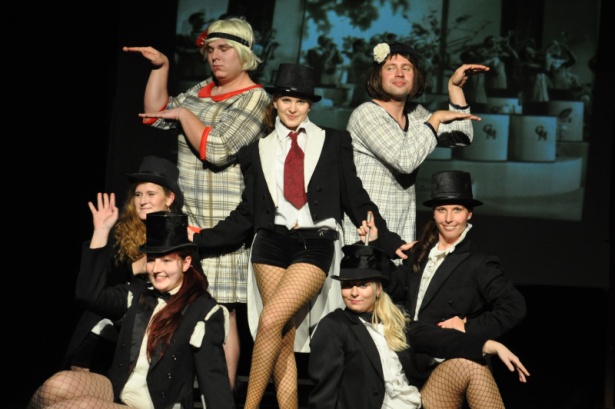 Příběh o dvou muzikantech ukrývajících se před gangstery v dívčí kapele je notoricky známý, citovaný a milovaný. My jsme si vypůjčili základ jeho scénáře  a upravili ho v duchu našeho humoru a hereckých možností.Vstupné 150 KčVstupenky v předprodeji je možné zakoupit na obecním úřadu v Tatcích